Concept of sensing using instrumentation and measurementCourse outcome: Demonstrate the ability to design, build and test sensing and measurement instrumentation circuits using resistors, capacitors, op-amps and sensors, as needed. Learning objectives for the course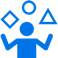 Explain the concept of measuring a data source as a proxy for a sensing goal;Employ the voltage divider concept to measure sensor outputs;Design low-, high- and band pass filters to condition input voltages;Use operational amplifiers filter and amplify voltages;Employ computational tools to transform dataUse Analog Discovery tools to analyze circuit performanceIntegrate knowledge to design, build and test a sensing & measuring instrumentCourse Summary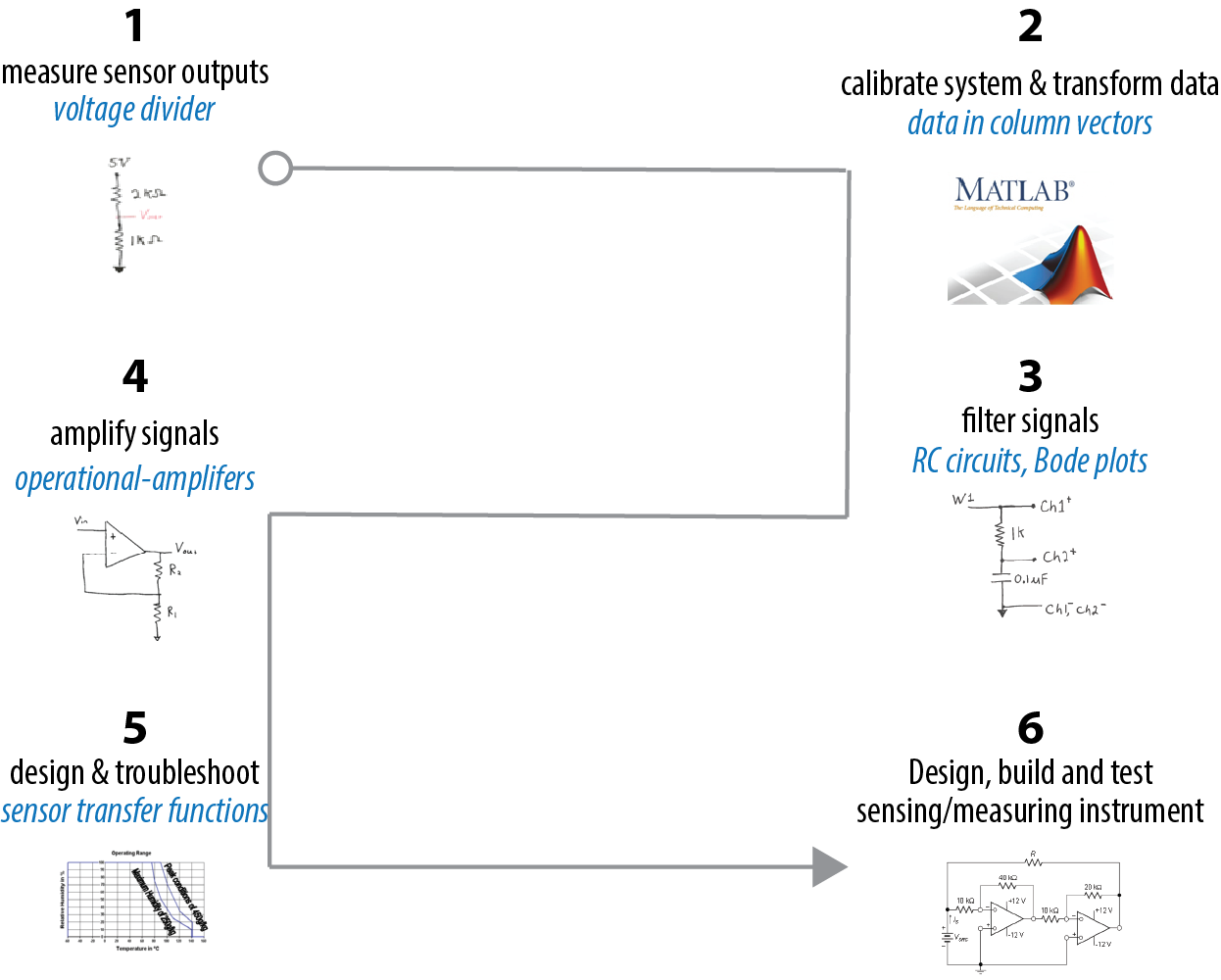 Measuring, sensing, instrumentation: the big ideaOftentimes we desire to sense something but cannot do it directly. A way to achieve the sensing goal is to measure a proxy with instrumentation and then use math to transform the data.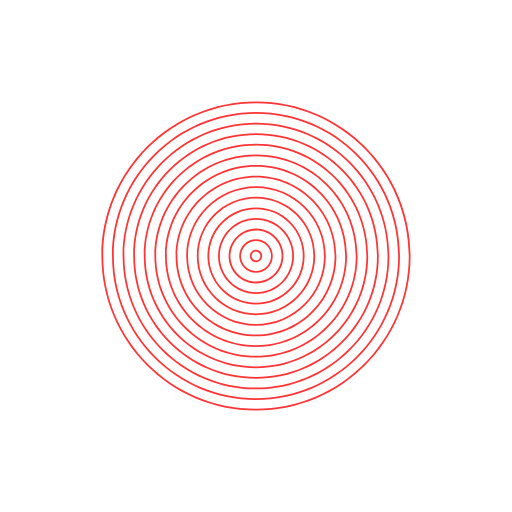 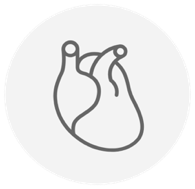 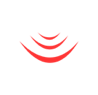 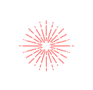 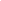 For example, let’s say you wanted to sense the beating of your heart in beats per minute. 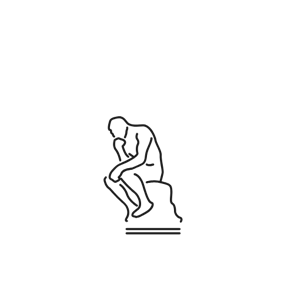 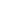 Your pulse is a proxy for your heartbeat; Each pulse is produced by a single heartbeat. We’ll treat it as our measurement data source.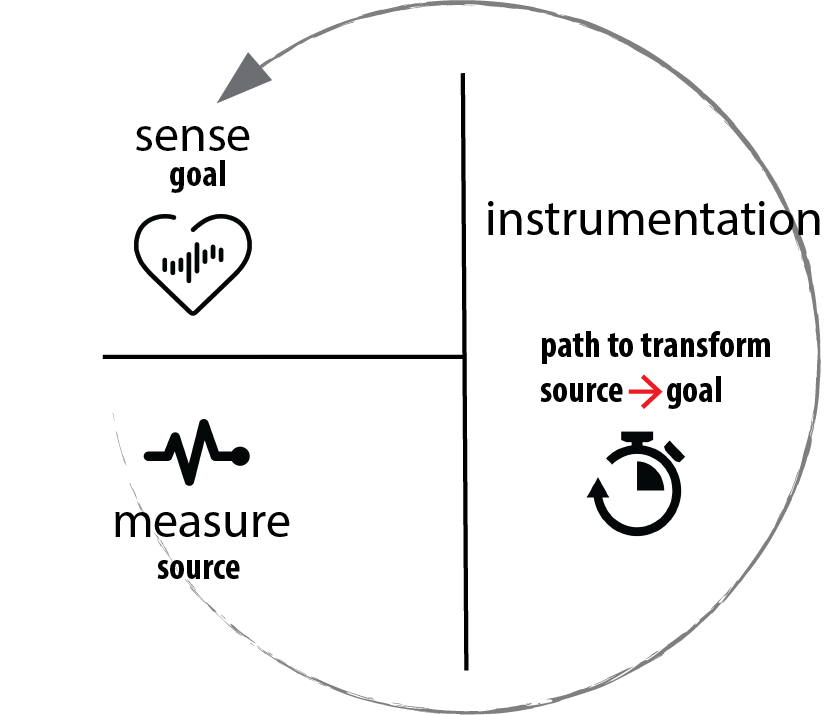 If you had an instrument to time your pulse, you could transform your measured pulse ➝ heartrate      Source	         transformation		        Goal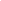 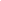 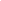 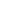 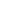 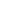 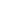 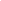 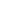 Notice that conversion factors come from mathematical relationships (i.e., equations):, or 	When we use conversion factors or substitute values from an equation, we are simply transforming the original data from one dimension to another. In ISIM in general, we will measure the source data using the instrumentation. We’ll then use math to transform the data to get the sensing goal.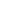 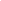 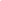 